장 · 단기연수 프로그램 지원서Ⅰ. 프로그램명: 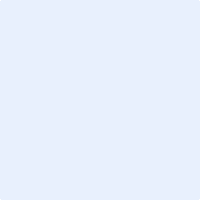 Ⅱ. 파견대학:     대학명 (국가명)                                             Ⅲ. 파견기간:                                                                Ⅳ. 인적/학적/지원자격사항Ⅴ. 기    타* 자기소개서 및 학업계획서(자기소개서와 학업계획서는 자유형식으로 작성하여 주십시오) 자기소개서 및 학업계획서 작성란입니다.              REGISTRATION NUMBER*Do not write in this area.1. 인적사항이름(한글)이름(영문)이름(영문)이름(영문) 여권과 동일하게  여권과 동일하게  여권과 동일하게 1. 인적사항성    별생년월일생년월일생년월일1. 인적사항핸드폰번호자택번호자택번호자택번호1. 인적사항주    소1. 인적사항이메일주소중국:naver, 영어,일어권:gmail, hotmail로 작성 바람(추후 해외연락용이)중국:naver, 영어,일어권:gmail, hotmail로 작성 바람(추후 해외연락용이)중국:naver, 영어,일어권:gmail, hotmail로 작성 바람(추후 해외연락용이)중국:naver, 영어,일어권:gmail, hotmail로 작성 바람(추후 해외연락용이)중국:naver, 영어,일어권:gmail, hotmail로 작성 바람(추후 해외연락용이)중국:naver, 영어,일어권:gmail, hotmail로 작성 바람(추후 해외연락용이)중국:naver, 영어,일어권:gmail, hotmail로 작성 바람(추후 해외연락용이)중국:naver, 영어,일어권:gmail, hotmail로 작성 바람(추후 해외연락용이)2. 학적사항학    번학과(부)학과(부)학과(부)2. 학적사항현재학기2. 학적사항특성화장학생여부3. 지원자격사항평점평균3. 지원자격사항외국어 성적1. 자격증명1. 자격증명점 수점 수3. 지원자격사항외국어 성적2. 자격증명2. 자격증명점 수점 수3. 지원자격사항외국어 성적3. 자격증명3. 자격증명점 수점 수국제팀 프로그램 참가 여부1.                                                           국제팀 프로그램 참가 여부2.                                                           국제팀 프로그램 참가 여부3.                                                           본인은 학기 단기연수 프로그램에 지원합니다.0 년       월      일신청인 0  (인)숭실대학교 총장 귀하